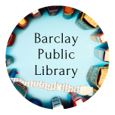 220 S. Main Warrensburg
217-672-3621 
www.barclaylibrary.org
July 2021
KIDS & TEENS SUMMER READING
Storytime
Tuesdays at 10:30 am
Storytime at a social distance! Join us outside at Illini Park each Tuesday morning for a new story read by Miss Cindy! Storytime is a first step toward building literacy and social skills for your child. No registration required.Spice It Up From Garden to Table
Wednesdays June 9 – July 14
Make a new dish each week using home grown herbs. So far we have made pizza and salsa! Over this six-week program, we will focus on growing and planting herbs, cooking and baking with herbs, and using them in creative and innovative ways. (Illinois Extension) Kindergarten – 5th grade
Thursdays at 10:30 am at Illini ParkJuly 1st – Wild Time ExoticsJuly 8th – No Programs; Catch-up WeekJuly 15 – Absolute Science Hands On Bubble ShowJuly 22 – Rusty PliersJuly 29 – Mad ScienceADULTS
Second Saturday Book Club
Saturday, July 10th 11:00 am
Join us at the library for a discussion of The Giver of Stars by Jojo Moyes! Summer Welcome Sign
Thursday, July 15th 6:00 pm
We’ll have ice cream and popsicle cutouts to create a welcome sign for the summer season! You can be as creative or simple as you would like. All supplies included Sign-up sheets can be found at the circulation desk. Digital Library Services – FREE
All you need is your Barclay Public Library Card:Libby OR Overdrive (depending on the device) – large selection of audiobooks and ebooks!CloudLibrary – large selection of ebooks!Hoopla – this has pretty much everything you could want! Audiobooks, movies, ebooks, and even music and television shows!Kanopy – large selection of movies for both children and adults! Reference Solutions – Great for finding people, jobs and making mailing lists.Job Searching?
The library is now offering free resume and cover letter review and also practice interviews over Zoom. Email your resume and/or cover letter to director@barclay.lib.il.us or contact us to set up a Zoom practice interview.The Friends of the Library Book and Bake Sale will be held on Saturday, July 24th from 11 am – 4 pm during the Corn Festival. Books will be $5 a bag. We have A LOT of books this year, so please come on down! Volunteer helpers as well as bakers are needed. Baked goods will need to be in baggies this year. Please contact the library at 217-672-3621 if you can bake goodies or work the sale.